Муниципальное бюджетное общеобразовательное учреждение«Средняя общеобразовательная школа № 16 с углублённым изучением отдельных предметов»Учебно-дидактический проект «Наблюдай. Размышляй. Сочиняй».Автор: Поршукова Дина Дефаровна, учитель начальных классовМБОУ «СОШ № 16 с УИОП»Пермский край г. Лысьва 2015АннотацияТема проекта: «Сочинение – рассуждение  как средство  формирования коммуникативных  компентенций младших школьников».Название проекта:  «Наблюдай. Размышляй. Сочиняй».Разработчик: Поршукова Дина Дефаровна, учитель начальных классов.МБОУ «СОШ № 16 с углублённым изучением отдельных предметов», Контактная информация: 618905 г. Лысьва Пермский край, ул. Орджоникидзе, д.8А, кв. 17.Телефон 89082427685E-mail: porschukova.dina@yandex.ruХарактеристика проекта: Педагогический, практико-ориентированный, учебно-дидактический,  краткосрочный, проводится 1 раз в  неделю за счёт индивидуально-коррекционного часа  учебного плана.Срок реализации проекта: ноябрь  – июнь Участники:  Поршукова Д.Д.  учитель начальных классов   Учащиеся 4  класса 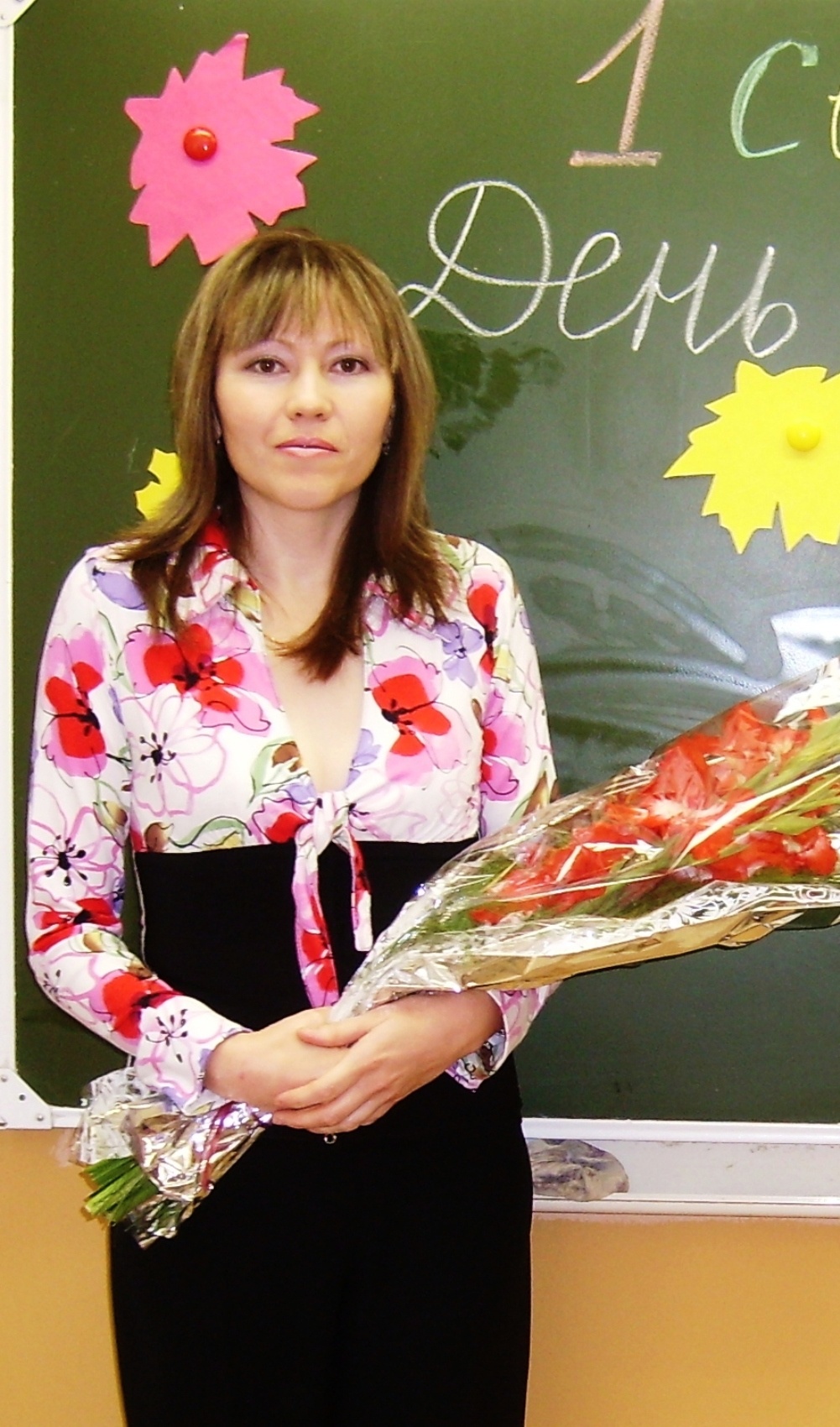 Актуальность проекта: Коммуникативные компетенции – основа практической деятельности человека в любой сфере жизни.  А речь в любых её проявлениях является основным компонентом этих компетенций. Профессиональные, деловые контакты, межличностное  взаимодействие требуют от современного человека универсальной способности к умению выразить свои мысли, как в устной, так и в письменной форме. Речь человека – это показатель его интеллекта и культуры. Чем речь точнее, образнее выражает мысль, тем значительнее человек как личность и тем ценнее он для общества. Развитие речи самым тесным образом связано с развитием деятельности сознания, познанием окружающего мира. Поэтому развитие связной речи учащихся посредством написания сочинений, навыков самостоятельной  работы  по созданию текстов разных жанров и стилей и в целом формирование коммуникативных компетенций – актуальная   проблема современного образования.Проблема обучения школьников письменным речевым высказываниям является актуальной еще и потому, что в старших классах наблюдается неумение учащихся писать сочинения – это и нехватка словарного запаса, и трудность в выражении собственных мыслей, чувств, настроений. Также в старших классах учащиеся чаще встречаются с таким видом сочинения, как сочинение – рассуждение, которое  ставит целью обозначить проблему, поставленную автором, или выразить свое отношение к авторской позиции. Данный вид сочинения является неотъемлемой частью государственной итоговой аттестации  в основной школе. Учащиеся  встречаются  с трудностями в умении использовать факты, схему самого рассуждения, правильно подбирать слова - связки и т.д. Именно этот «фундамент» умений по написанию сочинений-рассуждений закладывается в начальной школе. Новизна данного проекта заключается в создании методического пособия  по написанию сочинений  для педагогов начальной школы, работающих по программе «Школа России».ПротиворечиеСочинение - форма проявления творческой, коммуникативной и регулятивной деятельности ребенка. Можно сказать, что сочинение – одно из лучших  средств мотивации учения, проявления его компетентности  в сфере речевой деятельности. Дети свободно выражают свои чувства в устной речи, но письменная речь требует выполнения определенных правил, которые порой снижают творческий порыв ребенка. Большинство детских сочинений страдают схематизмом, однообразием языковых средств, невыразительностью языка, неумением выявлять причинно – следственные и условно – следственные связи между явлениями, фактами.Данное наблюдение обозначило проблему, связанную с необходимостью поиска и внедрения в практику наиболее эффективных методов и средств обучения, обеспечивающих формирование коммуникативных компетенций учащихся при работе над сочинением - рассуждением.Цель проекта: Создание и апробация методического пособия по написанию сочинения - рассуждения  для педагогов начальной школы, работающих по программе «Школа России».Задачи проекта:1.Изучить научно-методическую литературу по теме проекта.2. Выявить эффективные приёмы и методы работы над сочинением - рассуждением, влияющие на формирование коммуникативных компетенций учащихся.3.Разработать и апробировать краткосрочный курс  по написанию сочинений - рассуждений.4. Провести мониторинг эффективности применяемых методов и приёмов.5. Опубликовать методическое пособие для учителей начальных классов «Рассуждая - сочиняем».Продукт проекта:  1. Краткосрочный курс  по написанию сочинений - рассуждений    учащимися 4 класса.2. Методическое пособие для учителей начальных классов «Рассуждая -  сочиняем».Предполагаемый результат:Повышение качества письменной речи учащихся посредством сочинений.Критерии: уменьшение речевых ошибоксоблюдение логики изложения мысли2.  Развитие логического мышления учащихся:Критерии: умение выделять проблему          умение формулировать тезисы и аргументы в пользу своей точки зрения умение делать выводы3. Повышение уровня профессионализма педагога при реализации проекта.Критерии:защита и экспертиза проекта на методическом совете школыдиссеминация  опыта по темеВозможные риски:Качество письменной речи и уровень логических умений не повысится.Пути решения:  Анализ проблемы и коррекция краткосрочного курса.Изменение приёмов и методов работы над сочинением.Индивидуальная работа с учащимися по выявленным проблемам.Программа краткосрочного курса выполнена частично в связи с объективными причинами (карантин, праздничные дни).Пути решения: проведение  занятий краткосрочного курса во внеурочное время за счёт индивидуальных часов для работы со слабоуспевающимиКраткий план реализации проекта: Приложение 1.Уровни развития уменияВысокий – 0 -1 ошибкаСредний – 2 - 3 ошибкиНизкий – 4 - 5 ошибокПриложение 2.ЭтапыСрокиЗадачиСодержание (мероприятия)РесурсыПодготовительныйНоябрь – декабрь 1. Защитить проект на методическом совете школы. 2. Изучить научно-методическую литературу по теме проекта.3. Выявить эффективные приёмы и методы работы над сочинением, влияющие на формирование коммуникативных компетенций учащихся.1. Поиск информации в научно-методической литературе, интернете.2. Создание методической копилки речевых приёмов и методов 3.Подбор письменных и устных  упражнений на уроках русского языка, чтения, окружающего мира.1. Н.В.Нечаева. «Обучение грамоте. Организация литературного творчества. Методические рекомендации. М., 1992.2. М.Р.Львов «Школа творческого мышления». Учебное пособие по русскому языку для обучения в начальных классах. М., «Дидакт», 1993.3. М.С. Соловейчик «Русский язык в начальных классах. Методика развития речи младших школьников». Часть 1. М., «ЛИНКА-ПРЕСС», 1994.4. Л.В.Попкова. «Из опыта работы над сочинениями». Журнал «Русский язык в школе», 2002, № 25. М.А. Горлова. «Обучение написанию сочинения», журнал «Начальная школа», 2006, №86. Л.А.Саламатина. «Теория и практика обучения младших школьников созданию письменных текстов различных типов (повествование, описание, рассуждение). Москва,  Педагогический университет «Первое сентября», 2010.ОсновнойЯнварь – апрель 1. Познакомить детей с текстом - рассуждением, его особенностями, механизмами создания текстов разных жанров.2. Апробировать краткосрочный курс  по написанию сочинений – рассуждений (1 раз в  неделю за счёт индивидуально-коррекционного часа – 10 занятий).Краткосрочный курс по написанию сочинений – рассуждений.( Методика Л.А.Саламатиной).1. Сочинение – рассуждение.Цель: Знакомство с характерными признаками текста – рассуждения, в сравнении с текстами повествования и описания. Входной срез. 2.  Структура сочинения-рассуждения.Цель: Обучение составлению структуры текста – рассуждения, определения  в нем  типов связи предложений и средств связи.3.  Стили сочинений-рассуждений. Цель: Познакомить  с темами текстов, опорными словами, создать памятку - алгоритм для создания собственного текста – рассуждения.4.  Сочинение – отзыв.Цель: обучить написанию сочинения – отзыва в научном стиле, формировать научность речи, умение использовать факты.5. Сочинение – объяснение.Цель: обучить написанию сочинения – объяснения в деловом стиле, формировать умение формулировать проблему, приводить доводы и аргументы.6. Сочинение – заметка в газету.Цель: обучить написанию заметки в газету в публицистическом стиле, формировать умение выражать свои мысли и отношение к событиям в письменной речи7. Сочинение – рассуждение с элементами описания.Цель: развивать умение писать сочинение - рассуждение с элементами описания, обогатить словарный запас детей8. Сочинение – рассуждение с элементами повествования.Цель: развивать умение строить текст – рассуждения с элементами повествования.9.  Итоговое сочинение рассуждение по выбранной теме.Цель: отследить уровень развития умения учащихся писать сочинение – рассуждение.10. Анализ ошибок итоговой работы.Цель: представление основных трудностей при написании сочинения – рассуждения и планирование дальнейшей работы по теме.Учебники, методические пособия, литература по теме.ИтоговыйМай – июнь 2013 года1. Провести диагностику письменных работ учащихся, выявить положительную или отрицательную динамику.2. Корректировать  программу краткосрочного курса в соответствии с результатами  диагностики уровня личностного прироста знаний и провести индивидуальные занятия по проблемам учащихся (1 раз в  неделю за счёт индивидуально-коррекцион-ного часа – 4 занятия).3. Подвести итоги проекта4. Представить опыт работы на ШМО 1. Анализ работ учащихся по критериям, составление диаграммы.2. Презентация опыта.3. Публикация методического пособия.Работы детей, критерии мониторингаФИ ученикаКритерии качества письменной речиКритерии качества письменной речиКритерии качества письменной речиКритерии качества письменной речиКритерии качества письменной речиуменьшение речевых ошибоксоблюдение логики изложения мыслиумение выделять проблемуумение формулировать тезисы и аргументы в пользу своей точки зренияумение делать выводыВходящий срез 1 срез  2 срез3 срез4 срезИтоговый срезУровень развития умения№ п./п.ФИ ученикаУровень развития критерия качества письменной речиУровень развития критерия качества письменной речиУровень развития критерия качества письменной речиУровень развития критерия качества письменной речиУровень развития критерия качества письменной речиОбщий уровень качества написания сочинения - рассуждения№ п./п.ФИ ученикауменьшение речевых ошибоксоблюдение логики изложения мыслиумение выделять проблемуумение формулировать тезисы и аргументы в пользу своей точки зренияумение делать выводыОбщий уровень качества написания сочинения - рассуждения123456789101112131415161718192021222324